ANSYNTH SERVICE B.V.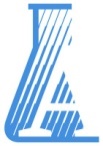 _____________________________Analysis and Quality ServicesANALYSIS SERVICEORDER FORM for Ph. Eur. monograph methods and impuritiesContact information:Company / Institute	:	Department	:	Name	:	Address	:	Zip code	:	City	:	Country	:	Telephone	:	Fax	:	E-mail	:	Billing information (if different from contact information):Company / Institute	:	Department	:	Name	:	Address	:	Zip code	:	City	:	Country	:	Telephone	:	Fax	:	E-mail	:	VAT / TVA / BTW number	:	Sample / analysis information:Your order number	:	Number of samples	:	Sample type	:	  Solid	  LiquidDo the samples contain pathogenic agents?	  Yes a	  NoDo the samples contain radioactive compounds?	  Yes a	  Noa	Before sending in samples please contact us first.Ansynth Service B.V.					Bank name:	ABN-AMROKorte Huifakkerstraat 6					IBAN:	NL13ABNA0505990156NL-4815 PS  Breda					SWIFT code:	ABNANL2AThe Netherlands					VAT no:	NL 8002-72-912-B01telephone	+31 76 231 1100					FEI no:	3004827681e-mail	jvangool@ansynth.com					DUNS no:	415414655Internet:	http://www.ansynth.com					Chamber of Commerce no:	 27232211ANSYNTH SERVICE B.V._____________________________Analysis and Quality ServicesANALYSIS SERVICEORDER FORM for Ph. Eur. monograph methods and impurities(continued)Sample preparation / analysis of impurities and ammonium according to Ph. Eur. monographs,and assessments in protected amino acids (building blocks):b	For each sample please tick off all items required.c	Please fill in the monograph number.d	Please specify the amino acid.Ansynth Service B.V.					Bank name:	ABN-AMROKorte Huifakkerstraat 6					IBAN:	NL13ABNA0505990156NL-4815 PS  Breda					SWIFT code:	ABNANL2AThe Netherlands					VAT no:	NL 8002-72-912-B01telephone	+31 76 231 1100					FEI no:	3004827681e-mail	jvangool@ansynth.com					DUNS no:	415414655Internet:	http://www.ansynth.com					Chamber of Commerce no:	 27232211ANSYNTH SERVICE B.V._____________________________Analysis and Quality ServicesANALYSIS SERVICEORDER FORM for Ph. Eur. monograph methods and impurities(continued)Results type	:	 Quantification (absolute values)	 Composition (relative values)In case of quantification results please specify the units required (eg mg/kg)	:	In case of composition results please specify the units required (eg M/100M),or if you wish to have the relative composition calculated with regard to aspecific residue, please specify the residue and the number of its occurrencein the sequence:                          :  	Additional information	:	Date and signature	:	Ansynth Service B.V.					Bank name:	ABN-AMROKorte Huifakkerstraat 6					IBAN:	NL13ABNA0505990156NL-4815 PS  Breda					SWIFT code:	ABNANL2AThe Netherlands					VAT no:	NL 8002-72-912-B01telephone	+31 76 231 1100					FEI no:	3004827681e-mail	jvangool@ansynth.com					DUNS no:	415414655Internet:	http://www.ansynth.com					Chamber of Commerce no:	 27232211Sample ID / sample numberRequested sample preparation / analysis according to current item list bRequested sample preparation / analysis according to current item list bRequested sample preparation / analysis according to current item list bRequested sample preparation / analysis according to current item list bRequested sample preparation / analysis according to current item list bSample ID / sample numberAnalysis of impurities and ammoniumaccording to Ph. Eur.  monograph cAmino acid dDetermination of impuritiesin building blocksIdentificationContent determinationDetermination of free amino acid(s)in building blocksAnsynth Item Code1 + 28810